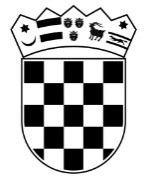 REPUBLIKA HRVATSKA OPĆINSKI SUD U METKOVIĆUURED PREDSJEDNIKAKomisija za provedbu oglasaBroj:  7 Su-109/2022Metković, 16. svibnja 2022. godineSukladno odredbi iz čl. 61. st. 11. Zakona o državnim službenicima (NN 92/05, 142/06, 77/07, 107/07, 27/08, 34/11, 49/11, 150/11, 34/12, 49/12, 37/13, 38/13, 01/15, 135/15, 61/17, 70/19 i 98/19) uz prethodno odobrenje Ministarstva pravosuđa i uprave, KLASA: 119-03/22-04/06, URBROJ: 514-08-03-02-01/02-22-03 od 10. ožujka  2022. godine, Predsjednica Općinskog suda u Metkoviću imenovala je  Komisiju  za provedbu oglasa koja je  utvrdila rang listu  kandidata  prijavljenih na oglas koji  ispunjavaju formalne uvjete iz oglasa za prijam u državnu službu na određeno vrijeme radi zamjene odsutne službenice na radno mjesto administrativni  referent – sudski zapisničar   u Općinskom sudu u Metkoviću OBAVIJEST KANDIDATIMA O DANU ODRŽAVANJA I NAČINU PROVEDBEPOSTUPKA TESTIRANJA           Testiranje i razgovor  kandidata  prijavljenih  na oglas objavljen na web stranici ovog suda i na web stranicama Ministarstva pravosuđa i  uprave  za prijam u državnu službu na određeno vrijeme radi zamjene odsutne službenice na radno mjesto: 	ADMINISTRATIVNI  REFERENT – SUDSKI ZAPISNIČAR   - 1 izvršitelj/ica – na određeno vrijemeOdržat će se  dana 1. lipnja 2022.  godine s  početkom  u 09,00  sati u Općinskom sudu u Metkoviću, Metković, Andrije Hebranga 9, sudnica broj  8  (II kat). Osobe koje ne ispunjavaju formalne uvjete iz oglasa ili nisu podnijele pravodobnu ili potpunu prijavu, ne smatraju se kandidatima te će istima biti dostavljena obavijest putem elektroničke pošte. Za kandidate koji ne pristupe testiranju, smatra se da su povukli prijavu na oglas.  SADRŽAJ I NAČIN TESTIRANJA:Testiranje za radno mjesto  administrativnog referenta – sudskog zapisničara  sastoji se  od:Pismene provjere  - rješavanje testa iz poznavanja ustroja i poslovanja u sudovima u Republici Hrvatskoj u kojoj je moguće ostvariti  10 bodova.Testiranje rada na računalu- testiranje strojopisa (prijepis u trajanju od 5 minuta i diktat u trajanju od 3 minute) u kojem je moguće ostvariti 10 bodova.Razgovora  (intervjua) kandidata  s komisijom  za provedbu javnog oglasa   koji su  zadovoljili  na pisanoj provjeri  znanja i na testiranju rada na računalu - testiranje strojopisa (prijepis u trajanju od 5 minuta i diktat u trajanju od 3 minute) na kojem je moguće ostvariti 10 bodova.  Svaki dio provjere znanja, sposobnosti i vještina  vrednuje se bodovima  od 0 - 10 te se bodovi mogu utvrditi  decimalnim brojem, najviše na dvije decimale.    Smatra se da su kandidati  zadovoljili na pismenoj  provjeri poznavanja ustroja i poslovanja u sudovima u republici Hrvatskoj ako su  ostvarili najmanje  5 bodova.Smatra se da su kandidati zadovoljili na testiranju rada na računalu- testiranje strojopisa (prijepis u trajanju od 5 minuta i diktat u trajanju od 3 minute) ako su ostvarili najmanje 5  bodova.Na razgovor (intervju) pozvat će se isti dan putem kontakt telefona navedenog u prijavi  kandidati  koji su ostvarili  najmanje  pet bodova  iz  pismene provjere i testiranja rada na računalu.Komisija u razgovoru s kandidatima  utvrđuje znanja, sposobnosti  i vještina kandidata, interese, profesionalne ciljeve  i motivaciju kandidata za rad u državnoj službi  te rezultate ostvarene  u njihovu dosadašnjem radu. Rezultati intervjua vrednuju se bodovima od 0 - 10 te se smatra da je kandidat zadovoljio na intervjuu ako je dobio najmanje  5 bodova. Svi kandidati koji pristupe testiranju dužni su sa sobom donijeti identifikacijsku ispravu.Kandidati  koji ne budu mogli dokazati identitet neće moći pristupiti testiranju.Tijekom održavanja provjere znanja kandidati se neće moći koristiti literaturom i bilješkama, napuštati prostorije ili se služiti mobitelom.Kandidati koji se budu ponašali suprotno od navedenog, udaljit će se s testiranja i njihov rezultat neće se bodovati.Pravni i drugi izvori za pripremanje kandidata za testiranje:Sudski poslovnik ("NN" br. 37/14, 49/14, 8/15, 35/15, 123/15, 45/16, 29/17, 33/17, 34/17, 57/17, 101/18, 119/18, 81/19, 128/19, 39/20, 47/20, 138/20, 147/20,  70/21, 99/21, 145/21 i 23/22-www.nn.hr).Pravilnik o radu u sustavu eSpis ("NN" br. 35/15, 123/15, 45/16, 29/17, 112/17, 119/18, 39/20, 138/20, 70/21, 99/21, 145/21 i  23/22).Nakon provedenog testiranja i intervjua, Komisija utvrđuje rang-listu kandidata prema ukupnom broju ostvarenih bodova na testiranju i intervjuu.Komisija dostavlja čelniku tijela izvješće o provedenom postupku koji potpisuju svi članovi komisije. Uz izvješće se prilaže rang lista kandidata prema ukupnom broju bodova ostvarenih na testiranju i intervjuu.Čelnik tijela donosi rješenje o prijmu  u državnu službu, koje će biti objavljeno  na web stranici  Općinskog suda u Metkoviću i Ministarstva pravosuđa i uprave.                    KOMISIJA  ZA  PROVEDBU  JAVNOG NATJEČAJA DNA: kandidatima koji su zadovoljili formalne uvjete (zapisnik od 13. svibnja  2022. godine) putem web stranice  Općinskog suda u  Metkoviću i web stranici Ministarstva pravosuđa i uprave